                                       World History #29                                Counter Reformation 1431 – 1417  Pope Martin V         Regained Papal authority over Council        Reunite east and western churches        Patronage of the arts Attempts at Reform of Church abuses:                     Celibacy ignored the practice from priest to the Pope. One illegitimate son of a                      Pope later became a Pope.                      Salvation turned into legalism and profit                      Taxes and money flowed to Rome                      One of every nine individuals in Germany were connected to the Church                     Councils were established to curb these abuses                      Humanism born out of the Renaissance church scholars who discovered                      original manuscripts of the Bible in the Greek language instead of the Latin.                         The Pope accepted the Humanist Doctrine at first and then turn against it1517             Martin Luther Posted his 95 Theses      1534 – 1549 Pope Paul III1542             Inquisition 1545 – 1563 Council of Trent to address reforms once more                     	         St. Ignatius Loyola and Jesuits Emperor Charles V of Holy Roman Empire and Philip II of Spain took military actions 	Success in Poland, France, Italy, Southern Germany, Austria, and Belgium A few of the wars during the Reformation:1524 – 1525  	Germans Peasants revolt1524 – 1525    First Dalecarlian War (Sweden) 1527 – 1528    Second Dalecarlian War 1529 – 1531	War of Kappel (Swiss) 1531 – 1536	War of Two Kings (Denmark & Norway) 1535		Anabaptist Riots (Amsterdam)1547		First Schmalkaldic War (Switzerland)1549		Prayer Book Rebellion (Scotland & England) 1552		Second Schmalkaldic War 1552 		Knights Revolt 1566 – 1648   	Eighty Years War (Low Counties and Spain) 1618 – 1648	Thirty Wars War 1639 – 1651    War of Three Kingdoms (England, Ireland, and Scotland) 1563 – 1570	Northern Seven Years War 1688 – 1697	Nine Years War1688		Glorious Revolution1688 – 1699    Williamite War in Ireland Church and response to Reformation: 	Solidified authority o Pope            Veneration of Saints             Removed many of the abuses and problem that Protestants had            Published the Index Librorum Proibitorum (Prohibited Books)             Started the Roman Catechism to educate clergy 1554    Petrus Canisius a Dutch Jesuit wrote the Catholic Catechism 1563    Heidelberg Catechism 1582    Pope Gregor III replaced the Julian Calendar with the Gregorian Calendar             Switzerland adopted the Gregorian in 1701             Russia in 1917 Witch-Hunting during the Reformation and Counter-Reformation saw some 80,000 individuals tried for witchcraft and half were convicted and executed most by burning. The areas of most Protestant-Catholic rivalry saw the most witches. Germany had the most and Italy and Spain the smallest percentage. The witches trials ended in Europe 1782. Anne Goldi in Switzerland had an illegitimate child that died and she was accused of murder and she fled to another part of Switzerland. There she worked for an employer who’s daughter accused Anne of witchcraft and Anne left the employment. Then the employer accused Anne of witchcraft she was arrested and under torture she confess found guilty and decapitated. Later it was revealed that Anna had an affair with the employer and threaten to reveal the affair. The employer had solved the problem. The Anti-Baptist were hated by both sides	Dirk Willems was being chased and his pursuer fell into the water. Dirk return to recuse the pursuer and then captured and burned at the stake. Protestants saw reason and logic as a way to understand God The Arts:Music	Martin Luther Gave music a center position in the church. He believed that the world of music had an ethical power. He developed the Chorale form of music.            John Calvin             He believed that church music separated the faithful from the world. That music had the power to sway human emotions into dangerous actives.	Catholic Church at the Council of Trent	Became a playground for composers to experiment with complex polyphonic and counterpoint music with multiple melodied. The Council of Trent debated the idea of forbidding multiple melodied for a plain-song chant much like that using in Protestant services. Baroque architecture was part of the Counter-Reformation Reason and Logic cannot replace faith. Faith is trust in God for what you are unable to understand. Life is an illusion.Belvedere Palace Garden in Vienna is an example of Baroque architecture. 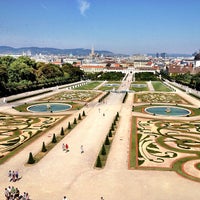  	One standing at the larger Building looking to the smaller building has a view of a straight continuous path to the other building and it is an illusion. The straight path has to walk around the fountain in the middle of the path.                       Protestants moved away from religious subject to more landscapes in a style called Mannerism (style). The Catholics focus on the mysteries of faith.